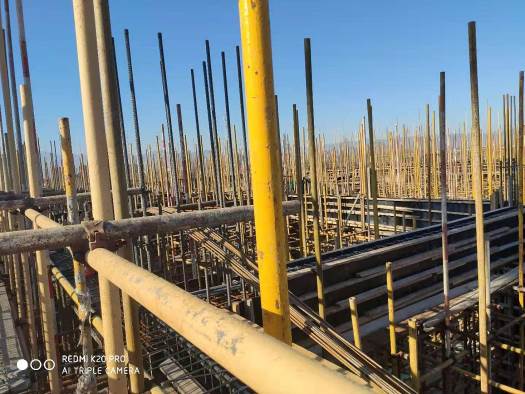 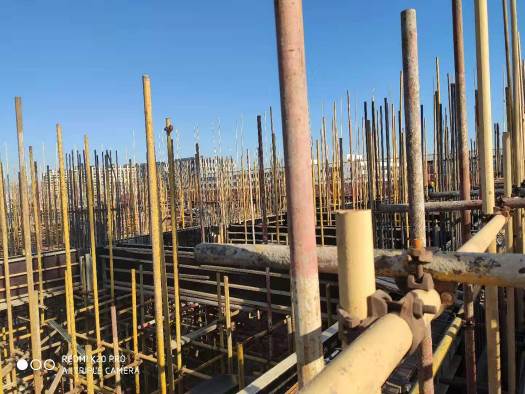 C区现场施工进度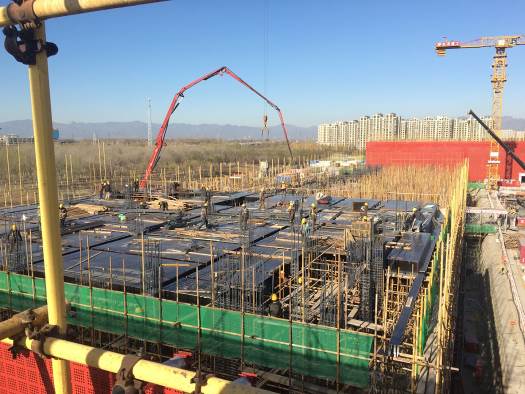 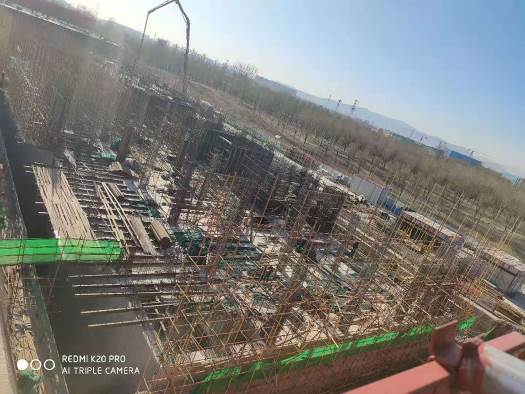 B区现场施工进度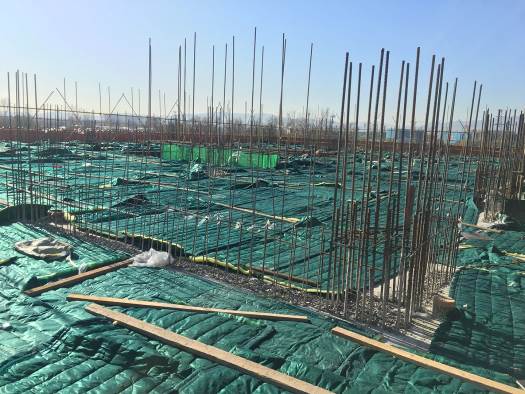 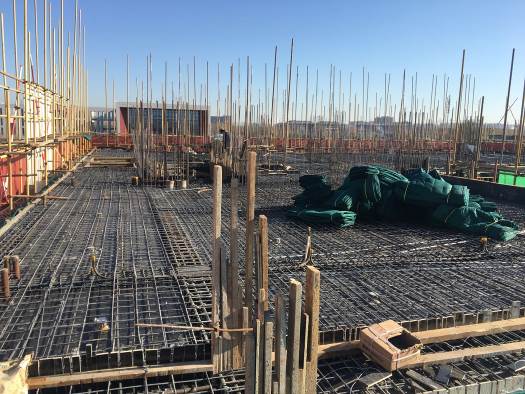 A区现场施工进度